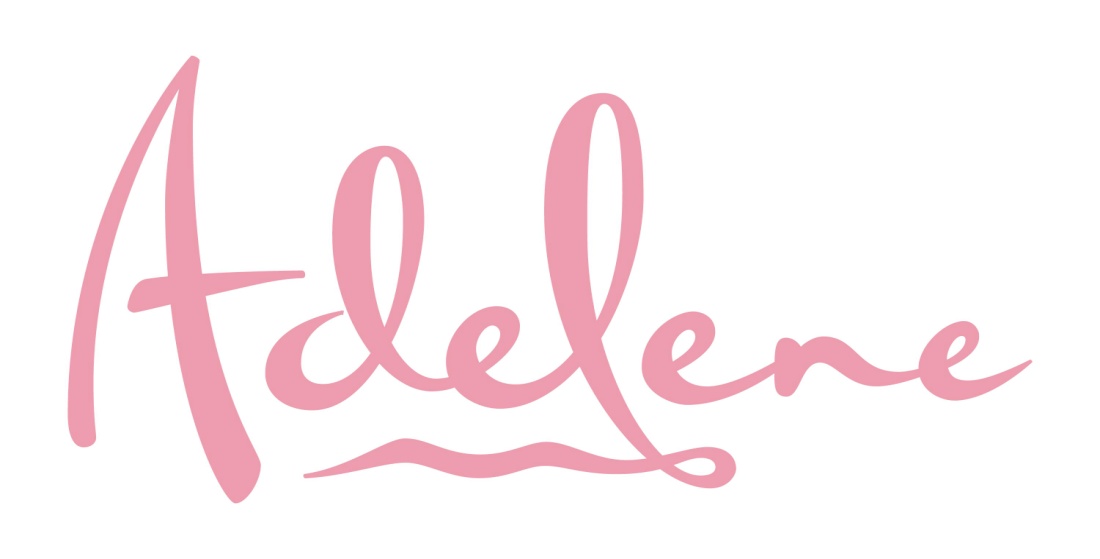 Restaurant Week SpecialsJune 9-16, 20172 For $20BreakfastBREAKFAST SANDWICH Cheesesteak, Egg and Cheese on a BagelBREAKFAST ROLL-UP Hash Browns with Scrambled Eggs, Cheddar Cheese, and Chipotle Mayo, Served in a Flour Tortilla 		2 For $20LunchPORK BBQ SANDWICH with Melted Smoked Gouda Cheese, Chips and Homemade Cole Slaw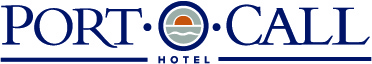 1510 Boardwalk  Ocean City, NJ   *     (609) 399-8812    800-334-4546   *   www.portocallhotel.com